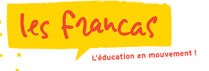 Saint Médard de Guizières	 Compte-rendu du Conseil Municipal d’Enfants et de Jeunesdu mercredi 04 novembre 2015 L’AN DEUX MIL QUINZE, MERCREDI QUATRE NOVEMBRE A QUATORZE HEURES TRENTE MINUTES, le Conseil Municipal des Jeunes, légalement convoqué, s’est réuni à l’annexe 2 de la Mairie. Ordre du jour : Expression libreCommissionsDes membres du Conseil Municipal d’Enfants et de Jeunes ont lu les deux précédents procès-verbaux. Ceux-ci ont été validés à l’unanimité.Saint Médard de Guizières1. EXPRESSION LIBRE Monsieur Cédric ÉLIEZER propose de faire un préambule, un petit temps d’expression libre de chacun : Clôturer le petit parc pour empêcher l’accès aux voituresCréer de nouveaux jeux au parc de loisirsMatéo Marjollet fait un retour sur les incivilités et les vols à l’école : où en est-on ?Concernant la salle de Judo, Cédric ÉLIEZER signale que la pose de grilles de sécurité a coûté 1.500 €Paul-Alexandre propose une chèvre pour tondre l’herbe du parcCédric ÉLIEZER traite des 1.500 € de budget alloué  au Conseil Municipal d’Enfants et de JeunesMaelly propose d’acheter des sécurités pour l’araignée du parc car il semble qu’il y ait eu des accidentsMaïwen propose d’organiser un lotoViolaine et Florence signale qu’un loto ne peut être initié par un Conseil Municipal d’Enfants et de JeunesNoa propose de faire des tournois divers durant la journée des Jeunes (foot, basket…)2. COMMISSIONSLes membres du Conseil Municipal d’Enfants et de Jeunes se sont réunis par commission, encadré par un adulte.Les grands axes de travail leur ont été rappelés par Cédric et Violaine.Commission communication, information, civisme :Alicia FAURE a travaillé sur cinq propositions de logo pour le Conseil Municipal d’ Enfant et de Jeunes.Trois ont été présentés pour être voté par l’ensemble du Conseil. Le logo n°1 a été voté à l’unanimité des membres présents, celui-ci sera mis au propre par Alicia, afin d’être scanné et publié sur les documents du Conseil Municipal d’Enfants et de Jeunes.Création d’une boîte à idées pour chaque école : Chastenet et Jeanne d’Arc :L’ensemble de la commission sera chargée de récupérer mensuellement les idées dans son école.Celles-ci seront énoncées en prochaine réunion du Conseil Municipal d’Enfants et de Jeunes.Saint Médard de GuizièresRendez-vous avec les directeurs des écoles afin de leur présenter le projet.Comment informer les élèves de cette boîte à idée ?Elaboration d’une note par les membres de la commission qui sera donnée à taper en Mairie.Possibilité de passer dans les classes afin d’en informer tous les élèves.Construction ?Comment : en bois avec du matériel de récupération Par qui : demande de construction à réaliser par l’atelier TAP bricolageCréation de panneaux informatifs et des règles de civilités à respecter Moyens : récupération de bois (plaques)Création de pochoirs Récupération de fond de pots de peintures auprès de peintres.Commission sports, animations, loisirs :Journée de présentation de différents sports et associations sur la commune et soirée des jeunes.A la prochaine réunion du Conseil Municipal d’Enfants et de Jeunes, la commission devra répondre à qui, quoi, quand, comment ?Commission environnement, urbanisme, aménagement de l’espace :Journée nettoyage de la nature et mise en place de poubelles à mégots.Chaque conseiller travaille sur les projets en cours afin d’apporter des réponses concrètes quant à la mise en place et à la nécessité du projet.Violaine demande si pour eux les besoins émanent d’un besoin général ou d’un cas isolé.Prochaine réunion le mercredi 02 décembre 2015. Saint Médard de GuizièresSIGNATURES des jeunes conseillers municipaux présents lors de la séance du  02 décembre 2015 Etaient présents JEUNES CONSEILLERS Noa GARRIGOU-JOSSELIN, Jules PICAUD, Henzo RENET,  Clothilde DAYRAUT, Adèle PATENÈRE, Maëlly DELPHIN, Matéo COURRIAN, Maïwen MARJOLLET, Alycia AUBISSE, Paul-Alexandre LE MERDY, Matéo MARJOLLET, Marine LAFITTE, Emma Jarry, Alicia FAURE, Tom VALLAT, Arthur ANDRÉAUCONSEILLERS ADULTES Florence PRÉVÔT, Nicole ELIASADULTESViolaine SEROND, Cédric ELIEZERAbsents excusés Mireille CONTE JAUBERT, Maire, Nina MAÇON, Absents non excusésRuben MADRID, Lucas REYGAGE,Secrétaire de séance Paul-Alexandre LE MERDYNoa GARRIGOU-JOSSELIN Ruben MADRID Jules PICAUDHenzo RENETNinaMAÇONClothilde DAYRAUT Adèle PATENÈREMaëlly DELPHINMatéoCOURRIANMaïwenMARJOLLET AlyciaAUBISSE Paul-AlexandreLE MERDYMatéoMARJOLLETMarine LAFITTEEmma JARRYAliciaFAURE LucasREYGADETomVALLATArthurANDRÉAU